FUNCIÓN LOGARÍTMICA v/s FUNCIÓN EXPONENCIAL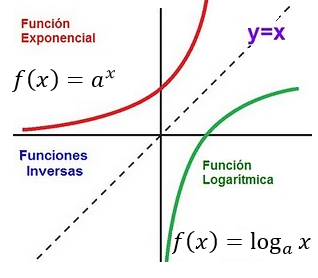 Función ExponencialFunción LogarítmicaForma algebraicaRestriccionesa > 0a ≠ 1a > 0a ≠ 1Crecimiento y decrecimientoa > 1  Creciente0 < a < 1  Decrecientea > 1  Creciente0 < a < 1  DecrecienteForma gráficaIntersección con los ejes coordenadosIntersecta al eje y en el punto (0,1)Intersecta al eje x en el punto (1,0)DominioRecorridoInformación adicionalNunca corta al eje x Nunca corta al eje yInformación adicionalLa función logarítmica es la función inversa de la función exponencialLa función logarítmica es la función inversa de la función exponencial